Team Soldier HollowRules & RegulationsBeing a part of the Team Soldier Hollow is a privilege. If team rules are not followed a skier may be asked to leave a practice for the day, a month, or the season.Skiers must register online prior to their first practice.Waivers must be signed and received prior to the first practice.Drop off is no more than 15 minutes prior to scheduled practice time. Skiers may not be left unattended for more than this time. Pick up is at 5pm unless otherwise noted. Please do not leave your child waiting in the cold! Skiers must be respectful to all coaches and teammates. Destructive, abusive, and other inappropriate behavior will not be tolerated.Skiers must come prepared for cold weather. Skiers without gloves, hats, or appropriate clothing may not be allowed to participate. This is for their safety.Equipment must be cared for with respect and returned to the racks properly at the end of each session.In the event that a skier is late to practice please accompany them into the lodge and help them find their group on the snow. The groups leave the teaching area no later than 4:05pm. 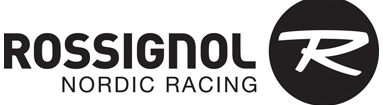 